Załącznik Nr 2do uchwały Nr XXIX/207/2017Rady Powiatu Mławskiego z dnia 30.11.2017r.Harmonogram dyżurów Apteki  06-500 Mława ul. Stary Rynek 9, soboty, niedziele  na 2018r. 2018r. – dyżury:- soboty 800 - 2100- niedziele – 900 - 2100Styczeń – 6, 14, 20, 28,Luty – 3, 11, 17, 25,Marzec – 3, 11, 17, 25, 31,Kwiecień – 8, 14, 22, 28,Maj –  6, 12, 20, 26,Czerwiec – 3, 9, 17, 23,Lipiec – 1, 7, 15, 21, 29,Sierpień – 4, 12, 18, 26,Wrzesień – 1, 9, 15, 23, 29,Październik – 7, 13, 21, 27,Listopad – 4, 10, 18, 24,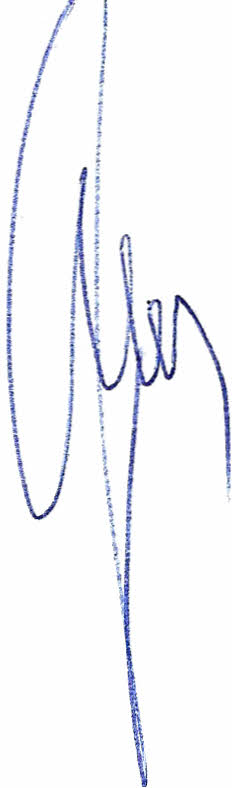 Grudzień – 2, 8, 16, 22, 30.Przewodniczący Rady Powiatu                                                                                                       Henryk Antczak